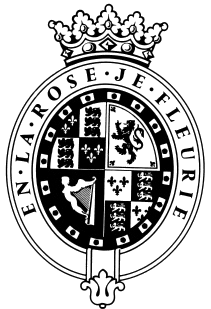 GOODWOODThe Health Club Receptionist will be part of the Health and Wellbeing team and will report to the Leisure Operations Manager.Goodwood is a quintessentially English estate, set in 12,000 acres of rolling West Sussex countryside. Rooted in our heritage, we deliver extraordinary and engaging experiences in modern and authentic ways.  But what really sets us apart is our people.  It is their passion, enthusiasm and belief in the many things we do that makes Goodwood the unique place it is.It takes a certain sort of person to flourish in such a fast-paced, multi-dimensional environment like Goodwood.  We look for talented, self-motivated and enthusiastic individuals who will be able to share our passion for Goodwood to be ‘the home of exceptional experiences’.The Real Thing	       Derring-Do 	  Obsession for Perfection    Sheer Love of LifeResponsible for ensuring the front of house reception runs smoothly, assisting members and guest promptly with all Health Club and Spa matters. Deliver superb customer care and demonstrate excellent attention to detail, demonstrating an awareness of health and safety and providing a duty of care to all customers;Ensure that all housekeeping tasks are completed in a timely manner and to a high standard;Ensure that designated areas are presentable and well stocked at all times, communicating any outstanding jobs to your colleagues and line manager;Ensure all verbal and written correspondence is accurate and timely for members and guests. Ensure accurate usage of all software including bookings and point of sale system.  Be responsible for the reporting of any maintenance issues using the relevant procedures;Carry our membership tours when walk- ins occur and the sales consultant isn’t available. To undertake any other duties as reasonably requested to do so by your line Manager To work as part of a team to meet designated KPIs and budgetsTo work towards targets set in terms of retail sales.To demonstrate an awareness of Health & Safety and report any hazards, security risks or snagging as soon as possibleTo be knowledgeable about the facilities, products, marketing and events for the Spa as well as the wider EstatePassion for what you do with bundles of enthusiasm Positive and friendly with a “can do attitude”Attention to detailAbility to prioritise and organiseProactiveTake responsibility for yourselfConfident to make decisions and to stand by themGood negotiation and influencing skillsExcellent communicatorA sense of fun!
A calm demeanor, plus you'll be extremely reliableComplaint handling experience would be desirableHigh standards of cleanliness and organisationA proven track record delivering great customer service is essentialProven experience in industry working in Health and Wellbeing environment Ability to create and maintain relationships to encourage repeat clientsCompetent with IT systems, including Microsoft Office, email and diary management systemsFluent in spoken and written EnglishFlexibility to be able to work evenings and weekends as per the needs of the businessBe well presented at all timesAlways inspired by Goodwood’s heritageDaring to surprise and delightStriving to do things even betterSharing our infectious enthusiasm